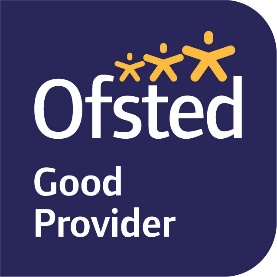 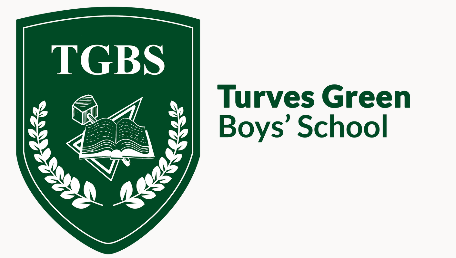 Please return this form to school:Mrs J GremshiTurves Green Boys’ SchoolTurves GreenBIRMINGHAMB31 4BSor email jgremshi@tgbs.co.ukChild’s InformationChild’s InformationChild’s InformationChild’s SurnameChild’s ForenameDate of BirthHome AddressPostcodeCurrent/Previous SchoolCurrent/Previous SchoolCurrent/Previous SchoolSchool Name and AddressDate last attendedReason for leaving current schoolNew to countryYesNoAny other relevant information about your child that you would like to include?Any other relevant information about your child that you would like to include?Any other relevant information about your child that you would like to include?Parent/Carer InformationParent/Carer InformationParent/Carer InformationMr / Ms / Miss / MrsParent/Carer SurnameParent/Carer ForenameRelationship to ChildParental ResponsibilityYesNoHome TelephoneMobile TelephoneEmailDate application form submittedParent/Carer SignatureProof of address (eg Council Tax Bill) will be required if your child is offered a place.Proof of address (eg Council Tax Bill) will be required if your child is offered a place.Proof of address (eg Council Tax Bill) will be required if your child is offered a place.